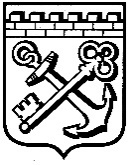 КОМИТЕТ ГРАДОСТРОИТЕЛЬНОЙ ПОЛИТИКИ
ЛЕНИНГРАДСКОЙ ОБЛАСТИПРИКАЗот ___________________  № ________О признании утратившим силу приказа Комитета градостроительной политики Ленинградской области от 9 апреля 2020 года № 14                         «Об утверждении перечня государственных работ, выполняемых Государственным казенным учреждением «Градостроительное развитие территорий Ленинградской области», подведомственным Комитету градостроительной политики Ленинградской области»В связи с созданием государственного бюджетного учреждения «Центр информационного обеспечения градостроительной деятельности Ленинградской области» приказываю:признать утратившим силу приказ Комитета градостроительной политики Ленинградской области от 9 апреля 2020 года № 14                                «Об утверждении перечня государственных работ, выполняемых Государственным казенным учреждением «Градостроительное развитие территорий Ленинградской области», подведомственным Комитету градостроительной политики Ленинградской области».Председатель Комитета градостроительной политики Ленинградской области        							И. Кулаков